Victims of Crime Act (VOCA)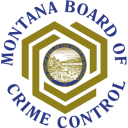 Documenting Volunteer HoursVOCA subrecipient organizations must use volunteers, 94.113, unless MBCC determines there is a compelling reason to waive this requirement. A "compelling reason" may be the inability to recruit and maintain volunteers after a sustained and aggressive effort. Volunteers must perform activities that support crime victims to qualify under this requirement.Describe in detail your organization’s use of volunteers to support your VOCA-funded program: how many volunteers does your agency use, what kinds of tasks do they perform, how many hours on average do volunteers give to your agency specific to supporting crime victims on an annual basis? If you do not use volunteers, explain why you have not been able to meet this requirement.  Note: Not using volunteers may jeopardize your VOCA funding.NameTitleOrganizationSignatureDate: